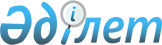 О дополнительном регламентировании порядка и мест для проведения мирных собраний, митингов и пикетов
					
			Утративший силу
			
			
		
					Решение маслихата города Астаны от 2 мая 2002 года N 161/30-II. Зарегистрировано управлением юстиции города Астаны 5 июня 2002 года N 206. Утратило силу решением маслихата города Астаны от 24 сентября 2013 года № 175/23-V      Сноска. Утратило силу решением маслихата города Астаны от 24.09.2013 № 175/23-V (вводится в действие по истечении десяти календарных дней после дня его первого официального опубликования).      Рассмотрев предложение акимата города Астаны о дополнительном регламентировании порядка и мест для проведения мирных собраний, митингов и пикетов, руководствуясь статьей 10 Закона Республики Казахстан, от 17 марта 1995 года N 2126 "О порядке организации и проведения мирных собраний, митингов, шествий, пикетов и демонстраций в Республике Казахстан", в целях обеспечения прав и свобод граждан, общественной безопасности, а также бесперебойного функционирования транспорта, объектов инфраструктуры, сохранности зеленых насаждений и малых архитектурных форм маслихат города Астаны решил:       Сноска. Преамбула с изменениями, внесенными решением маслихата города Астаны от 28.03.2008 года N 65/10-IV (вводится в действие по истечении 10 календарных дней после первого официального опубликования) 



      1. Определить местами проведения мирных собраний, митингов и пикетов в городе Астане территории прилегающие к зданиям:

      ПКФ "Газсервис"(улица Вторая Нагорная, 1)

      сквер на пересечении улицы А. Пушкина и проспекта Ш. Құдайбердіұлы

      Сноска. Пункт 1 с изменениями, внесенными решением маслихата города Астаны от 28.05.2010 N 358/48-IV (порядок введения в действие см. п. 2) 



      2. Настоящее решение вступает в силу с момента регистрации в органах юстиции.       Председатель сессии

       маслихата города Астаны                       Н.М. Петухова       И.о. секретаря маслихата 

       города Астаны                                 Н.И. Мещеряков
					© 2012. РГП на ПХВ «Институт законодательства и правовой информации Республики Казахстан» Министерства юстиции Республики Казахстан
				